Experiment: 3 Study of working with captured packetAim of the experiment: How to capture the network packetLearning Objective/TheoryAt the end of the experiment, we will be able to•	Use one of the best packet sniffing tools i.e., “Wireshark”.•	Control upon ports, protocols and data packets.•	Quick protocol identification.•	Start capturing and analyzing packets.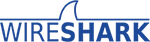 Step: 1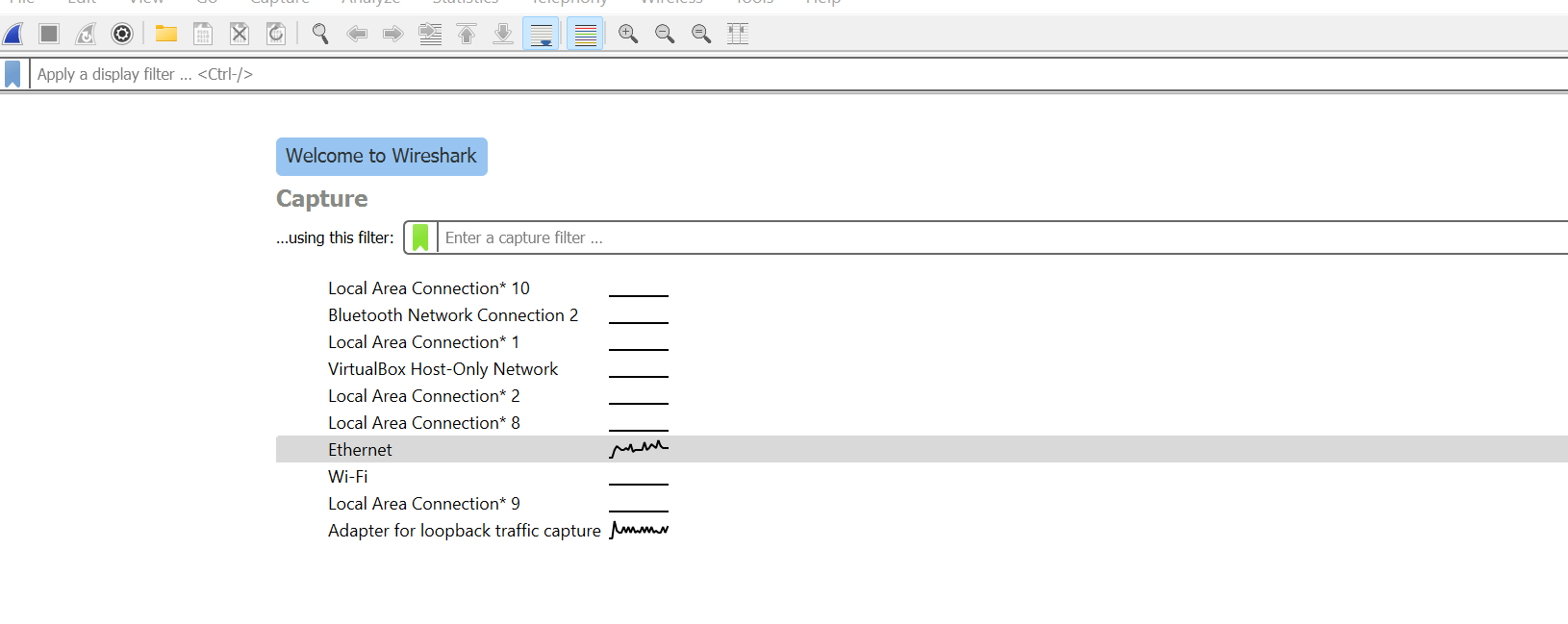 Firs select on which network packet you want to capture. Then Click on Blue Button to start capture the packet.Step: 2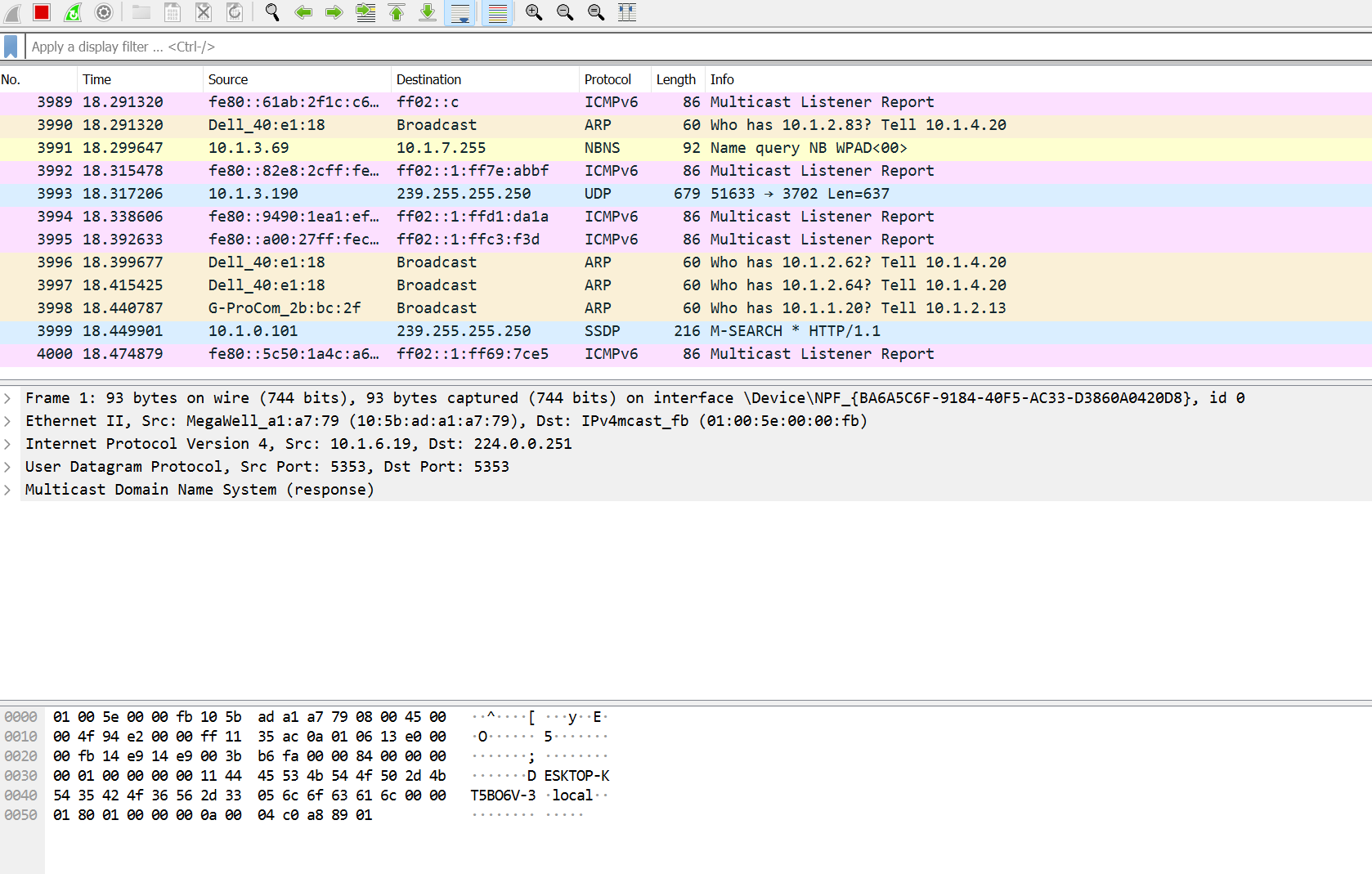 Now the packet started capturing Click on the red button to stop capturingConclusion: - We successfully capture the network packet